20 января 2022 г.                                                                                              № 88Об утверждении Административного регламента предоставления государственной услуги «Выплата компенсации части родительской платы за присмотр и уход за детьми в образовательных организациях Предгорного муниципального округа Ставропольского края, реализующих образовательную программу дошкольного образования»В соответствии с Федеральным законом от 27 июля 2010 г. № 210-ФЗ «Об организации предоставления государственных и муниципальных услуг», Законом Ставропольского края от 10 июля 2007 г. № 35-кз «О наделении органов местного самоуправления муниципальных округов и городских округов в Ставропольском крае отдельными государственными полномочиями Ставропольского края по выплате компенсации части платы, взимаемой с родителей (законных представителей) за присмотр и уход за детьми, осваивающими образовательные программы дошкольного образования в образовательных организациях», приказом министерства образования и молодежной политики Ставропольского края от                                     13 января 2015 г. № 8-пр «Об утверждении типового Административного регламента предоставления органом местного самоуправления муниципальных округов и городских округов Ставропольского края государственной услуги «Выплата компенсации части родительской платы за присмотр и уход за детьми в государственных и муниципальных образовательных организациях, находящихся на территории Ставропольского края», постановлением администрации Предгорного муниципального округа Ставропольского края от 15 января 2021 г. № 36 «Об осуществлении отдельных государственных полномочий Ставропольского края по выплате компенсации части платы, взимаемой с родителей (законных представителей) за присмотр и уход за детьми, осваивающими образовательные программы дошкольного образования в муниципальных образовательных организациях», на основании Положения об администрации Предгорного муниципального округа Ставропольского края, администрация Предгорного муниципального округа Ставропольского краяПОСТАНОВЛЯЕТ:1. Утвердить прилагаемый Административный регламент предоставления государственной услуги «Выплата компенсации части родительской платы за присмотр и уход за детьми в образовательных организациях Предгорного муниципального округа Ставропольского края, реализующих образовательную программу дошкольного образования». 2. Управлению образования администрации Предгорного муниципального округа Ставропольского края обеспечить выполнение настоящего административного регламента.3. Признать утратившим силу постановление администрации Предгорного муниципального округа Ставропольского края от                                             19 августа 2021 г. № 1474 «Об утверждении Административного регламента предоставления государственной услуги «Выплата компенсации части родительской платы за присмотр и уход за детьми в образовательных организациях Предгорного муниципального округа Ставропольского края, реализующих образовательную программу дошкольного образования».4.  Контроль за исполнением настоящего постановления возложить на заместителя главы администрации Предгорного муниципального округа Ставропольского края Кацан В.Н.5. Разместить настоящее постановление на официальном сайте Предгорного муниципального округа Ставропольского края www.pmosk.ru в информационно – телекоммуникационной сети «Интернет».6. Настоящее постановление вступает в силу со дня его обнародования.Глава Предгорного муниципального округа Ставропольского края                                                                  Н.Н.БондаренкоУТВЕРЖДЕНпостановлением администрацииПредгорного муниципального округаСтавропольского краяот 20 января 2022 г. № 88АДМИНИСТРАТИВНЫЙ РЕГЛАМЕНТпредоставления государственной услуги «Выплата компенсации части родительской платы за присмотр и уход за детьми в образовательных организациях Предгорного муниципального округа Ставропольского края, реализующих образовательную программу дошкольного образования»I. Общие положения1.1. Административный регламент предоставления государственной услуги «Выплата компенсации части родительской платы за присмотр и уход за детьми в образовательных организациях Предгорного муниципального округа Ставропольского края, реализующих образовательную программу дошкольного образования» (далее соответственно - регламент, государственная услуга, орган местного самоуправления) разработан в целях повышения качества предоставления государственной услуги, определяет порядок, последовательность и сроки выполнения действий (административных процедур) предоставления государственной услуги, а также формы контроля за исполнением настоящего регламента и досудебный (внесудебный) порядок обжалования решений (действий) органов местного самоуправления, предоставляющих государственную услугу, а также их должностных лиц, муниципальных служащих, работников.1.2. Заявителями при получении государственной услуги являются родители (законные представители) детей, осваивающих образовательные программы дошкольного образования в образовательных организациях, которые заключили с образовательной организацией договор и внесли плату за присмотр и уход за ребенком в образовательной организации.1.3. Требования к порядку информирования о предоставлении государственной услугиИнформация о порядке предоставления государственной услуги предоставляется любым заинтересованным лицам, в том числе:посредством опубликования в установленном порядке нормативных правовых актов Ставропольского края и органа местного самоуправления, содержащих нормы, регулирующие деятельность по предоставлению государственной услуги, в том числе путем размещения в информационно-телекоммуникационной сети «Интернет» на официальном сайте органа местного самоуправления, а также путем личного консультирования заинтересованных лиц по адресу: Ставропольский край, Предгорный район, ст. Ессентукская, пер. Раевского, 3, график работы: с 8-30 час. до 16-30 час., обеденный перерыв: с 13-00 час. до 14-00 час.; посредством размещения утвержденного органом местного самоуправления административного регламента в здании органа местного самоуправления на стенде;с использованием средств телефонной связи, а также при устном и письменном обращении;через федеральную государственную информационную систему «Единый портал государственных и муниципальных услуг (функций)» www.gosuslugi.ru;Телефоны для справок: 8 (87961) 66028 доб. 3000.Официальный сайт органа местного самоуправления в сети Интернет: http://predgorrono.nov.ru .Адрес электронной почты: predgor_rono@stavminobr.ru.Справочная информация приводится в тексте административного регламента и подлежит обязательному размещению на официальном сайте орган местного самоуправления, предоставляющего государственную услугу, в сети «Интернет», в федеральной государственной информационной системе «Единый портал государственных и муниципальных услуг (функций)», на Региональном портале и в государственной информационной системе Ставропольского края «Региональный реестр государственных услуг (функций)».1.3.1. Порядок получения консультаций по процедуре предоставления государственной услуги1.3.1.1. Информация о порядке предоставления государственной услуги предоставляется бесплатно.1.3.1.2. Получение заявителями информации о порядке предоставления государственной услуги осуществляется путем индивидуального и публичного информирования. Информирование о процедуре предоставления государственной услуги осуществляется в устной и письменной форме.1.3.1.3. Индивидуальное устное информирование о порядке предоставления государственной услуги осуществляется специалистами органа местного самоуправления, ответственными за предоставление государственной услуги (далее - специалисты), при обращении заявителей лично или по телефону.1.3.1.4. Индивидуальное письменное информирование о порядке предоставления государственной услуги осуществляется специалистами органа местного самоуправления, ответственными за предоставление государственной услуги, при обращении заявителей путем почтовых или электронных отправлений.Ответ на обращение дается в простой, четкой и понятной форме в письменном виде с указанием должности лица, подписавшего ответ, а также фамилии, инициалов и номера телефона должностного лица органа местного самоуправления, оформившего письменный ответ.1.3.1.5. Публичное устное информирование осуществляется с привлечением средств массовой информации - радио, телевидения (далее - СМИ).1.3.1.6. Публичное письменное информирование осуществляется путем публикации информационных материалов в печатных СМИ, включая интернет-сайты, а также - оформления информационных стендов.1.3.2. Информация о порядке предоставления государственной услуги должна представляться заявителям оперативно, быть четкой, достоверной, полной.1.3.3. Обязанности специалиста при ответе на телефонные звонки, устные и письменные обращения заявителей, требования к форме и характеру взаимодействия специалистов с заявителями:1.3.3.1. При консультировании по телефону специалист должен назвать свою фамилию, имя, отчество, должность, а затем в вежливой и корректной форме четко и подробно проинформировать обратившегося по интересующим вопросам.1.3.3.2. При консультировании посредством индивидуального устного информирования специалист дает заявителю полный, точный и понятный ответ на поставленные вопросы.Продолжительность индивидуального устного информирования каждого заявителя составляет не более 10 минут. В случае если подготовка ответа требует продолжительного времени, специалист, осуществляющий индивидуальное устное информирование, предлагает заявителю обратиться в письменном виде либо назначает другое удобное для заявителя время для устного информирования.Время ожидания заявителя в очереди при индивидуальном устном консультировании не должно превышать 15 минут.Прием граждан по вопросам предоставления государственной услуги осуществляется:руководителем органа местного самоуправления, его заместителем, руководителем структурного подразделения органа местного самоуправления, уполномоченного в установленном порядке на предоставление государственной услуги, или специалистом, ответственным за предоставление государственной услуги (далее - должностные лица), согласно графику приема граждан, приведенного в Приложении 3.Предварительная запись на прием по вопросам предоставления государственной услуги к должностным лицам органа местного самоуправления производится по телефону (номер телефона).Прием у должностного лица не должен превышать 20 минут.1.3.3.3. При консультировании по письменным обращениям заявителю дается четкий и понятный ответ на поставленные вопросы в письменном виде с указанием должности лица, подписавшего ответ, указываются фамилия, имя, отчество, должность и номер телефона специалиста, подготовившего ответ. Письменный ответ на обращение направляется по почте на адрес заявителя в срок, не превышающий 30 дней со дня регистрации письменного обращения.II. Стандарт предоставления государственной услуги2.1. Наименование государственной услуги: «Выплата компенсации части родительской платы за присмотр и уход за детьми в образовательных организациях Предгорного муниципального округа Ставропольского края, реализующих образовательную программу дошкольного образования».2.2. Органы, предоставляющие государственную услугу, - управление образования администрации Предгорного муниципального округа Ставропольского края.При предоставлении государственной услуги запрещается требовать от заявителя осуществления действий, в том числе согласований, необходимых для получения государственной услуги и связанных с обращением в иные государственные органы, органы местного самоуправления, организации, за исключением получения услуг и получения документов и информации, предоставляемых в результате предоставления таких услуг, включенных в Перечень услуг, которые являются необходимыми и обязательными для предоставления органами исполнительной власти Ставропольского края государственных услуг, утверждаемый правовым актом Правительства Ставропольского края;2.3. Результатом предоставления государственной услуги является:выплата компенсации части платы, взимаемой с родителей (законных представителей) за присмотр и уход за детьми, осваивающими образовательные программы дошкольного образования в образовательных организациях;отказ в выплате компенсации части платы, взимаемой с родителей (законных представителей) за присмотр и уход за детьми, осваивающими образовательные программы дошкольного образования в образовательных организациях, с обоснованием причины отказа и направлением соответствующего уведомления заявителю.2.4. Компенсация выплачивается ежемесячно в срок до 20 числа месяца, следующего за отчетным, путем перечисления средств на банковские счета родителей (законных представителей) по реквизитам, указанным в заявлении о предоставлении компенсации.В случае получения компенсации на 2-х и более детей перечисления могут производиться на один банковский счет по заявлению родителей (законных представителей).Время прохождения отдельных административных процедур составляет:время ожидания в очереди на прием к соответствующему ответственному специалисту, должностному лицу для получения консультации не должно превышать 15 минут;прием граждан по предварительной записи должен производиться в соответствии с тем временем, на которое произведена запись. В исключительных случаях время ожидания на прием по предварительной записи не должно превышать 15 минут с момента наступления времени, на которое была осуществлена запись;специалист, ответственный за предоставление государственной услуги, принимает решение о предоставлении или об отказе в предоставлении государственной услуги в 10-дневный срок от даты поступления всех необходимых документов заявителя;при индивидуальном письменном обращении ответ направляется заинтересованному лицу в течение 30 дней от даты регистрации письменного обращения;если подготовка ответа в течение 30 дней невозможна, поскольку требуется дополнительное консультирование, направление запросов в сторонние организации, по решению руководителя органа, участвующего в исполнении государственной услуги, на рассмотрении которого находится обращение, срок рассмотрения обращения может быть продлен, но не более чем на 30 дней со дня истечения первичного срока. Заявителю направляется промежуточный ответ с описанием действий, совершаемых по его обращению.2.5. Перечень нормативных правовых актов Российской Федерации и нормативных правовых актов Ставропольского края, регулирующих предоставление государственной услуги, размещен на официальном сайте министерства образования Ставропольского края www.stavminobr.ru в разделе: Деятельность/Государственные услуги (функции), а также на официальном сайте органа местного самоуправления  http://predgorrono.nov.ru.2.6. Исчерпывающий перечень документов, необходимых в соответствии с нормативными правовыми актами для предоставления государственной услуги и услуг, которые являются необходимыми и обязательными для предоставления государственной услуги, подлежащих представлению Заявителем, способы их получения Заявителем, в том числе в электронной форме, порядок их представления:1) заявление о предоставлении компенсации с указанием сведений о составе семьи реквизитов банковского счета родителя (законного представителя), на который должны быть перечислены денежные средства (форма заявления в приложении 1);2) копия документа, удостоверяющего личность (паспорт);3) копия свидетельства о рождении ребенка (детей);4) документ, подтверждающий согласие на обработку персональных данных, содержащихся в заявлении и прилагаемых к нему документах, в порядке, установленном Федеральным законом «О персональных данных», для лиц, не являющихся заявителем, в случае, если для предоставления компенсации необходима обработка персональных данных для таких лиц, за исключением лиц, признанных безвестно отсутствующими, объявленных в розыск, местонахождение которых не установлено уполномоченным федеральным органом исполнительной власти;5) копии страхового номера индивидуального лицевого счета в системе обязательного пенсионного страхования ребенка и родителя (законного представителя).Органы местного самоуправления не вправе требовать от заявителя:представления документов и информации или осуществления действий, представление или осуществление которых не предусмотрено нормативными правовыми актами, регулирующими отношения, возникающие в связи с предоставлением государственной услуги;представления документов и информации, в том числе подтверждающих внесение заявителем платы за предоставление государственных услуг, которые находятся в распоряжении органов, предоставляющих государственные услуги, иных государственных органов либо подведомственных государственным органам организаций, участвующих в предоставлении предусмотренных частью 1 статьи 1 Федерального закона                № 210-ФЗ, в соответствии с нормативными правовыми актами Российской Федерации, нормативными правовыми актами субъектов Российской Федерации, за исключением документов, включенных в определенный частью 6 статьи 7 Федерального закона № 210-ФЗ перечень документов. Заявитель вправе представить указанные документы и информацию в органы, предоставляющие государственную услугу, по собственной инициативе;осуществления действий, в том числе согласований, необходимых для получения государственной услуги и связанных с обращением в иные государственные органы, организации, за исключением получения услуг и получения документов и информации, предоставляемых в результате предоставления таких услуг, включенных в перечни, указанные в части 1 статьи 9 Федерального закона № 210-ФЗ;представления документов и информации, отсутствие и (или) недостоверность которых не указывались при первоначальном отказе в приеме документов, необходимых для предоставления государственной услуги, либо в предоставлении государственной услуги, за исключением следующих случаев:а) изменение требований нормативных правовых актов, касающихся предоставления государственной услуги, после первоначальной подачи заявления о предоставлении государственной услуги;б) наличие ошибок в заявлении о предоставлении государственной услуги и документах, поданных заявителем после первоначального отказа в приеме документов, необходимых для предоставления государственной услуги, либо в предоставлении государственной услуги и не включенных в представленный ранее комплект документов;в) истечение срока действия документов или изменение информации после первоначального отказа в приеме документов, необходимых для предоставления государственной услуги, либо в предоставлении государственной услуги;г) выявление документально подтвержденного факта (признаков) ошибочного или противоправного действия (бездействия) должностного лица органа местного самоуправления, муниципального служащего, работника, необходимых для предоставления государственной услуги, либо в предоставлении государственной услуги, о чем в письменном виде за подписью руководителя органа местного самоуправления при первоначальном отказе в приеме документов, необходимых для предоставления государственной услуги, уведомляется заявитель, а также приносятся извинения за доставленные неудобства.В заявлении дается согласие заявителя на обработку его персональных данных. Документы, прилагаемые к заявлению, должны быть оформлены надлежащим образом и содержать все установленные для них реквизиты. Документы, необходимые для предоставления государственной услуги, могут быть представлены как в подлинниках, так и в копиях, заверенных в установленном законодательством порядке.Текст в заявлении должен быть написан четким почерком. Пакет документов должен содержать достоверную информацию, а также контактную информацию. Заявления заполняются вручную, размеры бланков не изменяются.Ответственность за достоверность и полноту представляемых сведений и документов возлагается на Заявителя.Сведения об открытии счета в кредитной организации.Заявитель может представить в орган местного самоуправления запрос в форме электронного документа с использованием Единого портала и регионального портала, установленной постановлением Правительства Российской Федерации от 07 июля 2011 г. № 553 «О порядке оформления и представления заявлений и иных документов, необходимых для предоставления государственных и (или) муниципальных услуг, в форме электронных документов».Формирование запроса в форме электронного документа осуществляется посредством заполнения электронной формы запроса на Едином портале, региональном портале без необходимости дополнительной подачи запроса в какой-либо иной форме.На Едином портале, региональном портале размещается образец заполнения запроса в форме электронного документа.Если на Едином портале заявителю не обеспечивается возможность заполнения запроса в форме электронного документа, то для формирования запроса на Едином портале в порядке, определяемом Министерством связи и массовых коммуникаций Российской Федерации, обеспечивается автоматический переход к заполнению электронной формы указанного запроса на региональном портале.Форматно-логическая проверка сформированного запроса осуществляется после заполнения заявителем каждого из полей электронной формы запроса. При выявлении некорректно заполненного поля электронной формы запроса заявитель уведомляется о характере выявленной ошибки и порядке ее устранения посредством информационного сообщения непосредственно в электронной форме запроса.При формировании запроса обеспечивается:возможность копирования и сохранения запроса;возможность печати на бумажном носителе копии запроса в электронной форме;сохранение ранее введенных в электронную форму запроса значений в любой момент по желанию заявителя, в том числе при возникновении ошибок ввода и возврате для повторного ввода значений в электронную форму запроса;заполнение полей электронной формы запроса до начала ввода сведений заявителем с использованием сведений, размещенных в федеральной государственной информационной системе «Единая система идентификации и аутентификации в инфраструктуре, обеспечивающей информационно-технологическое взаимодействие информационных систем, используемых для предоставления государственных и муниципальных услуг в электронной форме» (далее - единая система идентификации и аутентификации), и сведений, опубликованных на Едином портале, региональном портале, в части, касающейся сведений, отсутствующих в единой системе идентификации и аутентификации;возможность вернуться на любой из этапов заполнения электронной формы запроса без потери ранее введенной информации;возможность доступа заявителя на Едином портале, региональном портале или официальном сайте органа местного самоуправления к ранее поданным им запросам в течение не менее одного года, а также частично сформированным запросам - в течение не менее 3 месяцев.Запрос, направленный в форме электронного документа, распечатывается на бумажный носитель и регистрируется должностным лицом органа местного самоуправления, ответственным за прием документов, в журнале учета приема запросов заявителей в день его поступления.Должностное лицо органа местного самоуправления обеспечивает прием запроса, необходимого для предоставления государственной услуги, и регистрацию запроса без необходимости повторного представления заявителем этого документа на бумажном носителе, если иное не установлено федеральными законами и принимаемыми в соответствии с ними актами Правительства Российской Федерации, законами Ставропольского края и принимаемыми в соответствии с ними актами Правительства Ставропольского края.Предоставление государственной услуги начинается с момента приема и регистрации органом местного самоуправления запроса, необходимого для предоставления государственной услуги, поступившего в форме электронного документа.Уведомление о приеме и регистрации запроса, необходимого для предоставления государственной услуги, содержащее сведения о факте приема запроса, необходимого для предоставления государственной услуги, и начале процедуры предоставления государственной услуги либо мотивированный отказ в приеме запроса, необходимого для предоставления государственной услуги, поступившее в орган местного самоуправления в форме электронного документа, направляется заявителю не позднее рабочего дня, следующего за днем подачи указанного запроса, в форме электронного документа по адресу электронной почты, указанному в запросе, или в письменной форме по почтовому адресу, указанному в запросе.Форма запроса, необходимая для предоставления государственной услуги, может быть получена заявителем:непосредственно в органе местного самоуправления;на официальном сайте органа местного самоуправления, Едином портале и региональном портале;в информационно-правовой системе «КонсультантПлюс».2.7. Исчерпывающий перечень документов, необходимых в соответствии с нормативными правовыми актами Российской Федерации и нормативными правовыми актами Ставропольского края для предоставления государственной услуги, которые находятся в распоряжении иных организаций, участвующих в предоставлении государственной услуги, и которые Заявитель вправе представить.Должностное лицо органа местного самоуправления, ответственное за истребование документов (сведений) в порядке межведомственного информационного взаимодействия, в течение 2 рабочих дней со дня получения заявления и документов, указанных в пункте 2.6 Административного регламента, в полном объеме и правильно оформленных, в том числе в электронной форме, запрашивает в Пенсионном фонде Российской Федерации страховой номер индивидуального лицевого счета гражданина в системе индивидуального (персонифицированного) учета.Заявитель вправе представить сведения самостоятельно.Запрещается требовать от заявителя предоставления:документов и информации или осуществления действий, предоставление или осуществление которых не предусмотрено нормативными правовыми актами Российской Федерации и нормативными правовыми актами Ставропольского края, регулирующими отношения, возникающие в связи с предоставлением государственной услуги;документов и информации, которые находятся в распоряжении органов исполнительной власти края, предоставляющих государственные услуги, иных организаций, участвующих в предоставлении государственной услуги, в соответствии с нормативными правовыми актами Российской Федерации, нормативными правовыми актами Ставропольского края, муниципальными правовыми актами, за исключением документов, указанных в части 6 статьи 7 Федерального закона «Об организации предоставления государственных и муниципальных услуг»;предоставления на бумажном носителе документов и информации, электронные образы которых ранее были заверены в соответствии с пунктом 7.2 части 1 статьи 16 Федерального закона «Об организации предоставления государственных и муниципальных услуг», за исключением случаев, если нанесение отметок на такие документы либо их изъятие является необходимым условием предоставления государственной услуги, и иных случаев, установленных федеральными законами.документов и информации, отсутствие и (или) недостоверность которых не указывались при первоначальном отказе в приеме документов, необходимых для предоставления государственной услуги, либо в предоставлении государственной услуги, за исключением случаев, предусмотренных пунктом 4 части 1 статьи 7 Федерального закона «Об организации предоставления государственных и муниципальных услуг».2.8. Исчерпывающий перечень оснований для отказа в приеме документов, необходимых для предоставления государственной услуги:отсутствие у заявителя права на получение государственной услуги в соответствии с действующим законодательством;представление неполного пакета документов;несоответствия представленных документов установленным требованиям.Основанием для отказа в приеме документов, необходимых для предоставления государственной услуги, является отсутствие одного из документов, перечисленных в пункте 2.6 административного регламента, а также отсутствие счета в кредитной организации для перечисления компенсации части платы, взимаемой с родителей (законных представителей) за присмотр и уход за детьми, осваивающими образовательные программы дошкольного образования в образовательных организациях.2.9. Исчерпывающий перечень оснований для приостановления предоставления государственной услуги или отказа в предоставлении государственной услуги:2.9.1. Основание для приостановления предоставления государственной услуги отсутствуют.2.9.2. Основаниями для отказа в предоставлении государственной услуги является:отсутствие у заявителя права на получение государственной услуги в соответствии с действующим законодательством;отсутствие сведений о внесении в предыдущем месяце родителем (законным представителем ребенка) платы за присмотр и уход за детьми, осваивающими образовательные программы дошкольного образования в образовательных организациях;отчисление ребенка из образовательной организации;смерть родителя (законного представителя), на которого оформлена компенсация;лишение родительских прав родителя, которому начисляется и выплачивается компенсация, на основании решения суда;прекращение опеки (попечительства) и других обстоятельств, влекущих невозможность получения компенсации.2.10. Перечень услуг, необходимых и обязательных для предоставления государственной услуги, в том числе сведения о документе (документах), выдаваемом (выдаваемых) иными организациями, участвующими в предоставлении государственной услуги.Открытие счета в кредитной организации.2.11. Порядок, размер и основания взимания государственной пошлины или иной платы, взимаемой за предоставление государственной услуги.Государственная пошлина и иная плата за предоставление государственной услуги не взимается.В случае внесения изменений в выданный по результатам предоставления государственной услуги документ, направленный на исправление ошибок, допущенных по вине органа и (или) должностного лица, плата с заявителя не взимается.2.12. Порядок, размер и основания взимания платы за предоставление услуг, необходимых и обязательных для предоставления государственной услуги, включая информацию о методиках расчета размера такой платы.Плата за предоставление услуги за открытие счета в кредитной организации устанавливается соответствующей кредитной организацией.2.13. Максимальное время ожидания в очереди при подаче документов для назначения и выплаты компенсации части платы, взимаемой с родителей (законных представителей) за присмотр и уход за детьми, осваивающими образовательные программы дошкольного образования в образовательных организациях, не должно превышать 15 минут.Время ожидания в очереди на прием к специалисту, ответственному за предоставление государственной услуги, по предварительной записи - не более 10 минут.2.14. Требования к помещениям, в которых предоставляется государственная услуга, к залу ожидания, местам для заполнения запросов о предоставлении государственной услуги, информационным стендам с образцами их заполнения и перечнем документов, необходимых для предоставления каждой государственной услуги, размещению и оформлению визуальной, текстовой и мультимедийной информации о порядке предоставления такой услуги, в том числе к обеспечению доступности для инвалидов указанных объектов в соответствии с законодательством Российской Федерации о социальной защите инвалидов2.14.1. Требования к помещениям, в которых предоставляется государственная услуга:1) помещения должны иметь места для ожидания и приема заявителей, оборудованные столами (стойками) с канцелярскими принадлежностями для оформления документов, санитарно-технические помещения (санузел) с учетом доступа инвалидов-колясочников.Места ожидания и приема заявителей должны соответствовать комфортным условиям для заявителей и оптимальным условиям для работы специалистов;2) помещения должны соответствовать санитарно-эпидемиологическим правилам и нормативам, правилам противопожарной безопасности, должны обеспечивать беспрепятственный доступ для маломобильных групп граждан, включая инвалидов, использующих кресла-коляски и собак-проводников.Помещения должны быть оборудованы пандусами, специальными ограждениями и перилами, должно быть обеспечено беспрепятственное передвижение и разворот инвалидных колясок, столы для инвалидов должны размещаться в стороне от входа с учетом беспрепятственного подъезда и поворота колясок.Оформление визуальной, текстовой и мультимедийной информации о порядке предоставления государственной услуги, размещенной на информационных стендах или в информационных электронных терминалах, должно соответствовать оптимальному зрительному и слуховому восприятию этой информации заявителями.Должно быть обеспечено дублирование необходимой для инвалидов звуковой и зрительной информации, а также надписей, знаков и иной текстовой и графической информации знаками, выполненными рельефно-точечным шрифтом Брайля.2.14.2. Требования к местам проведения личного приема заявителей:1) рабочее место специалиста, ответственного за предоставление государственной услуги, должно быть оборудовано персональным компьютером и оргтехникой, позволяющей своевременно и в полном объеме получать справочную информацию по вопросам предоставления государственной услуги и организовать предоставление государственной услуги в полном объеме;2) специалисты, осуществляющие прием, обеспечиваются личным нагрудным бейджем (настольной табличкой) с указанием должности, фамилии, имени и отчества специалиста.В целях обеспечения конфиденциальности сведений о заявителях специалистом одновременно ведется прием только одного заявителя, за исключением случаев коллективного обращения заявителей.2.14.3. Требования к парковочным местам.Доступ заявителей к парковочным местам - без взимания платы.2.14.4. Требования к оформлению входа в здание.Здание должно быть оборудовано отдельным входом для свободного доступа заявителей в помещение.Центральный вход в здание должен быть оборудован информационной табличкой (вывеской).2.15. Информация о предоставлении государственной услуги содержится на официальном Интернет-сайте органа местного самоуправления муниципального образования Ставропольского края, информационных стендах.2.15.1. Для получения информации по вопросам предоставления государственной услуги заявители (уполномоченные лица) обращаются в орган местного самоуправления муниципального образования Ставропольского края по телефону или электронной почте.Консультации (справки) по вопросам предоставления государственной услуги осуществляются ответственными специалистами органа местного самоуправления муниципального образования Ставропольского края, предоставляющего государственную услугу.Консультации предоставляются по следующим вопросам:о порядке назначения и выплаты компенсации части платы, взимаемой с родителей (законных представителей) за присмотр и уход за детьми, осваивающими образовательные программы дошкольного образования в образовательных организациях;об основаниях в отказе или приостановлении выплаты компенсации части платы, взимаемой с родителей (законных представителей) за присмотр и уход за детьми, осваивающими образовательные программы дошкольного образования в образовательных организациях;о сроке рассмотрения обращения и дате получения результата;о том, на каком этапе (в процессе выполнения какой административной процедуры) находится представленный пакет документов.Кроме того, информация по вопросам предоставления государственной услуги, за исключением информации о ходе ее предоставления, предоставляется путем опубликования в средствах массовой информации, размещения на информационных стендах и в раздаточных информационных материалах.Показателями оценки качества предоставления государственной услуги являются:количество взаимодействий заявителя при получении государственной услуги со специалистами органа местного самоуправления - не более двух раз;продолжительность одного взаимодействия заявителя со специалистами органа местного самоуправления - не более 15 минут;соблюдение срока предоставления государственной услуги;отсутствие жалоб заявителей на отсутствие необходимой информации на интернет-сайте или информационных стендах органа местного самоуправления;отсутствие поданных в установленном порядке обоснованных жалоб на действия (бездействие) должностных лиц органа местного самоуправления, осуществленные в ходе предоставления государственной услуги.2.16. Иные требования, в том числе учитывающие особенности предоставления государственной услуги по экстерриториальному принципу (в случае, если государственная услуга предоставляется по экстерриториальному принципу) и особенности предоставления государственной услуги в электронной форме.При предоставлении государственной услуги обеспечивается возможность заявителя с использованием информационно-телекоммуникационной сети «Интернет» через официальный сайт органа местного самоуправления (указать адрес), федеральную государственную информационную систему «Единый портал государственных и муниципальных услуг (функций)» (www.gosuslugi.ru) и государственную систему «Портал государственных услуг Ставропольского края» (www.26gosuslugi.ru) получать информацию о порядке предоставления государственной услуги.Заявителям предоставляется возможность дистанционно получить формы документов, необходимые для получения государственной услуги. Указанные образцы заявлений размещаются в соответствующем разделе (указывается наименование сайта). Заявитель имеет возможность оформить все необходимые документы в удобном для него месте для подачи в (наименование органа местного самоуправления, предоставляющего государственную услугу).Иные требования к предоставлению государственной услуги не предъявляются.Возможность получения государственной услуги по экстерриториальному принципу не предусмотрена.2.17. Показатели доступности и качества государственной услуги, в том числе количество взаимодействий заявителя с должностными лицами при предоставлении государственной услуги и их продолжительность, возможность получения информации о ходе предоставления государственной услуги, в том числе с использованием информационно-коммуникационных технологий.2.17.1. Показателем доступности при предоставлении государственной услуги являются:возможность получать необходимую информацию и консультации, касающиеся рассмотрения документов, указанных в пункте 2.6 настоящего Административного регламента;беспрепятственный доступ к месту предоставления государственной услуги для маломобильных групп граждан, включая инвалидов, использующих кресла-коляски и собак-проводников;дублирование необходимой для инвалидов звуковой и зрительной информации, а также надписей, знаков и иной текстовой и графической информации знаками, выполненными рельефно-точечным шрифтом Брайля, допуск сурдопереводчика и тифлосурдопереводчика;оказание работниками организаций, предоставляющих услуги населению, помощи инвалидам в преодолении барьеров, мешающих получению ими услуг наравне с другими лицами;2.17.2. Показателями качества предоставления государственной услуги являются:1) своевременное рассмотрение документов, указанных в пункте 2.6 настоящего Административного регламента, в случае необходимости - с участием заявителя;2) удобство и доступность получения информации заявителями о порядке предоставления государственной услуги;3) оперативность вынесения решения по итогам рассмотрения документов, указанных в пункте 2.6 настоящего Административного регламента.2.17.3. В процессе предоставления государственной услуги заявитель вправе обращаться в управление социальной политики по мере необходимости, в том числе за получением информации о ходе предоставления государственной услуги, лично, по почте или с использованием информационно-коммуникационных технологий.2.18. Случаи и порядок предоставления государственной услуги в упреждающем (проактивном) режиме в соответствии с частью 1 статьи 7.3 Федерального закона «Об организации предоставления государственных и муниципальных услуг:Государственная услуга не предоставляется в упреждающем (проактивном) режиме, предусмотренном частью 1 статьи 7.3 Федерального закона «Об организации предоставления государственных и муниципальных услуг».III. Состав, последовательность и сроки выполненияадминистративных процедур, требования к порядку их выполнения, в том числе особенности выполнения административных процедур в электронной форме, а также особенности выполнения административныхпроцедур в многофункциональных центрах предоставления государственных и муниципальных услуг3.1. Последовательность административных процедур.Предоставление государственной услуги включает в себя выполнение следующих административных процедур:1) предоставление в установленном порядке информации заявителю и обеспечение доступа заявителя к сведениям о государственной услуге;2) прием и рассмотрение документов от заявителей для назначения выплаты компенсации части платы, взимаемой с родителей (законных представителей) за присмотр и уход за детьми, осваивающими образовательные программы дошкольного образования в образовательных организациях;3) принятие решения о назначении выплаты компенсации либо отказ в предоставлении государственной услуги с направляющим письмом о причинах отказа;4) выплата компенсации части платы, взимаемой с родителей (законных представителей) за присмотр и уход за детьми, осваивающими образовательные программы дошкольного образования в образовательных организациях на лицевые счета получателей услуги;5) порядок осуществления административных процедур в электронной форме;6) порядок исправления допущенных опечаток и ошибок в выданных в результате предоставления государственной услуги документах.3.1.1. Предоставление в установленном порядке информации заявителю и обеспечение доступа заявителя к сведениям о государственной услугеОснованием для начала выполнения данной административной процедуры является обращение заявителя за информацией о порядке предоставления государственной услуги в порядке, предусмотренном подпунктом 1.3.1 настоящего Административного Регламента.Данная административная процедура включает в себя разъяснение перечня документов, которые необходимо представить заявителю для назначения и выплаты компенсации, а также порядка и способов их представления.Консультирование заявителей о порядке предоставления государственной услуги при личном обращении или обращении посредством телефонной связи осуществляется в день обращения заявителя.В случае обращения заявителя за информацией о порядке предоставления государственной услуги лично или посредством телефонной связи максимальный срок выполнения данной административной процедуры составляет не более 20 минут.При поступлении обращения заявителя за информацией о порядке предоставления государственной услуги в письменном виде или в форме электронного документа посредством использования Интернет-портала данное обращение регистрируется в день его поступления.В случае поступления обращения заявителя за информацией о порядке предоставления государственной услуги в письменном виде или в форме электронного документа посредством Интернет-портала максимальный срок подготовки ответа составляет не более 20 календарных дней со дня регистрации данного обращения.При обращении заявителя за информацией о порядке предоставления государственной услуги посредством использования Единого портала и Регионального портала данная информация отображается на странице Единого портала и Регионального портала в режиме реального времени.3.2. Прием документов для назначения и выплаты компенсации части платы, взимаемой с родителей (законных представителей) за присмотр и уход за детьми, осваивающими образовательные программы дошкольного образования в образовательных организациях.3.2.1. Основанием для начала административной процедуры по приему документов, необходимых для назначения и выплаты компенсации части платы, взимаемой с родителей (законных представителей) за присмотр и уход за детьми, осваивающими образовательные программы дошкольного образования в образовательных организациях, является обращение заявителя (уполномоченного лица) в образовательную организацию с документами, необходимыми для назначения и выплаты компенсации части платы, предусмотренными пунктом 2.6 настоящего Административного регламента, как лично, так и направленных заявителем по почте заказным письмом с уведомлением или доставленных в образовательную организацию.3.2.2. При получении документов от заявителя ответственный специалист:устанавливает предмет обращения, устанавливает личность заявителя, наличие всех необходимых документов, сличает представленные экземпляры оригиналов и копий документов друг с другом;в случае представления заявителем ненадлежащим образом заверенных копий документов, не всех документов, указанных в пункте 2.6 настоящего Административного регламента, неправильного заполнения заявления указывает, какие документы необходимо представить, какие копии документов должны быть надлежащим образом заверены, указывает в расписке-уведомлении срок, в течение которого они должны быть представлены;если причины, препятствующие приему документов, могут быть устранены в ходе приема, они устраняются незамедлительно;в случае непредставления исправленного и дополненного пакета документов по истечении срока, указанного в расписке-уведомлении, возвращает все представленные документы заявителю;фиксирует получение документов в день поступления документов путем внесения регистрационной записи в журнал учета заявлений о назначении компенсации части платы, взимаемой с родителей (законных представителей) за присмотр и уход за детьми, осваивающими образовательные программы дошкольного образования в образовательных организациях, в том числе указывая:регистрационный номер;дату приема документов;сведения о заявителе;сведения о ребенке.Ответственный специалист выдает расписку-уведомление, указывая:регистрационный номер заявления;дату приема заявления;фамилию, имя, отчество ответственного специалиста, внесшего запись в журнал регистрации, подпись.Ответственный специалист скрепляет представленные документы, формирует дело.Общий максимальный срок приема документов от заявителей не должен превышать 30 минут.3.2.3. Ответственность за прием документов несет уполномоченный на то специалист образовательной организации, осуществляющей прием документов.3.3. Принятие решения о назначении компенсации либо отказ в предоставлении услуги (отказ в выплате).3.3.1. Основанием для принятия решения о назначении компенсации является сформированный пакет документов на получение компенсации.3.3.2. Специалист, ответственный за назначение компенсации, на основании представленных документов устанавливает размер компенсации части платы, взимаемой с родителей (законных представителей) за присмотр и уход за детьми, осваивающими образовательные программы дошкольного образования в образовательных организациях (на первого ребенка 20 процентов среднего размера родительской платы, установленного Правительством Ставропольского края, на второго ребенка - 50 процентов, на третьего и последующих детей - 70 процентов).3.3.3. Ответственный специалист за назначение компенсации готовит проект правового акта органа, предоставляющего государственную услугу, о назначении и выплате компенсации не позднее 10 рабочих дней со дня приема документов.3.3.4. Руководитель организации издает приказ о назначении и выплате компенсации.3.3.5. Ответственность за принятие решения о выплате (отказе в выплате) компенсации части платы, взимаемой с родителей (законных представителей) за присмотр и уход за детьми, осваивающими образовательные программы дошкольного образования в образовательных организациях, несет руководитель образовательной Организации.3.4. Выплата компенсации.3.4.1. Компенсация выплачивается ежемесячно в срок до 20 числа месяца, следующего за отчетным, путем перечисления средств на банковские счета родителей (законных представителей) по реквизитам, указанным в заявлении о предоставлении компенсации.В случае получения компенсации на 2-х и более детей перечисления могут производиться на один банковский счет по заявлению родителей (законных представителей).3.4.2. Возврат излишне выплаченных в качестве компенсации средств производится заявителем добровольно, либо указанные средства взыскиваются в судебном порядке.3.4.3. Назначенная компенсация, не полученная заявителем, выплачивается за прошедшее время, но не более чем за 3 года, предшествующие обращению за компенсацией.3.4.5. Ответственность за своевременную выплату компенсации части родительской платы несет ответственный специалист Управления или Организации.3.5. Порядок осуществления административных процедур в электронной форме.При поступлении заявления и документов в электронной форме через Единый портал или региональный портал должностное лицо, ответственное за прием и регистрацию документов:формирует комплект документов, поступивших в электронной форме;осуществляет проверку поступивших для предоставления государственной услуги заявления и электронных документов на соответствие требованиям, указанным в пункте 2.6 Административного регламента;при наличии оснований для отказа в приеме заявления и электронных документов, необходимых для предоставления государственной услуги, предусмотренных пунктом 2.6 Административного регламента, или в случае если направленное заявление и электронные документы не заверены простой электронной подписью или усиленной квалифицированной электронной подписью заявителя, направляет заявителю уведомление об отказе в приеме этих документов;в случае если направленное заявление и электронные документы соответствуют требованиям, предусмотренным Административным регламентом, регистрирует представленные заявление и документы и направляет заявителю уведомление об их приеме.Проверка достоверности простой электронной подписи или усиленной квалифицированной электронной подписи осуществляется единой системой идентификации и аутентификации в автоматическом режиме.При предоставлении государственной услуги в электронной форме заявителю направляется уведомление о приеме и регистрации заявления и иных документов, необходимых для предоставления государственной услуги.По итогам завершения выполнения административных процедур, предусмотренных Административным регламентом, заявителю направляется уведомление о завершении выполнения органом местного самоуправления действий в срок, не превышающий одного рабочего дня после завершения соответствующего действия, на адрес электронной почты или с использованием средств официального сайта органа местного самоуправления, Единого портала, регионального портала в единый личный кабинет по выбору заявителя.3.6. Блок-схема предоставления Государственной услуги приводится в приложении 2 к настоящему Административному регламенту.3.7. Порядок исправления допущенных опечаток и ошибок в выданных в результате предоставления государственной услуги документахИсправление допущенных опечаток и ошибок в выданных в результате предоставления государственной услуги документах не осуществляется в связи с тем, что результат предоставления государственной услуги не предполагает выдачу заявителю документов.Заявление на исправление ошибок рассматривается должностным лицом органа местного самоуправления, в должностные обязанности которого входит обеспечение предоставления государственной услуги, ответственное за рассмотрение заявлений на исправление ошибок, в течение 3 рабочих дней с даты регистрации заявления на исправление ошибок.В случае выявления допущенных опечаток и (или) ошибок в выданных в результате предоставления государственной услуги документах должностное лицо, ответственное за рассмотрение заявлений на исправление ошибок, осуществляет замену указанных документов в срок, не превышающий 5 рабочих дней с даты регистрации заявления на исправление ошибок.В случае отсутствия опечаток и (или) ошибок в выданных в результате предоставления государственной услуги документах должностное лицо, ответственное за рассмотрение заявлений на исправление ошибок, письменно сообщает заявителю об отсутствии таких опечаток и (или) ошибок в срок, не превышающий 5 рабочих дней с даты регистрации заявления на исправление ошибок.3.8. Варианты предоставления государственной услуги, включающие порядок предоставления указанной услуги отдельным категориям заявителей, объединенных общими признаками, в том числе в отношении результата государственной услуги, за получением которого они обратились, не предусмотрены.3.9. Государственная услуга в многофункциональных центрах предоставления государственных и муниципальных услуг в Ставропольском крае не предоставляется.IV. Формы контроля за исполнениемадминистративного регламента4.1. Текущий контроль за соблюдением последовательности действий, определенных административными процедурами по предоставлению Государственной услуги, и принятием решений специалистами органов местного самоуправления осуществляется должностными лицами, ответственными за организацию работы по предоставлению государственной услуги, путем проведения проверок соблюдения и исполнения специалистами органов местного самоуправления, руководителями образовательных организаций положений настоящего Административного регламента, иных нормативных правовых актов Российской Федерации, Ставропольского края и органов местного самоуправления.Контроль за полнотой и качеством предоставления государственной услуги включает в себя проведение проверок, выявление и устранение нарушений прав заявителей, рассмотрение, принятие решений и подготовку ответов на обращения заявителей, содержащих жалобы на решения, действия (бездействие) специалистов органов местного самоуправления или должностных лиц, ответственных за организацию работы по предоставлению государственной услуги, руководителей образовательных организаций.4.2. Порядок и периодичность осуществления плановых и внеплановых проверок полноты и качества предоставления государственной услуги, в том числе порядок и формы контроля за полнотой и качеством предоставления государственной услугиПроверки могут быть плановыми и внеплановыми. Плановые проверки полноты и качества предоставленной государственной услуги проводятся в соответствии с планами работы министерства образования Ставропольского края не реже одного раза в год.Внеплановые проверки полноты и качества предоставленной государственной услуги осуществляются в связи с поступившими обращениями заявителей.При проверке могут рассматриваться все вопросы, связанные с предоставлением государственной услуги (комплексные проверки), или отдельные вопросы (тематические проверки).Для проведения проверки полноты и качества предоставления государственной услуги формируется комиссия, в состав которой могут включаться работники органов местного самоуправления, его должностные лица, депутаты представительного органа муниципального образования.Результаты деятельности комиссии оформляются в виде справки, в которой отмечаются выявленные недостатки и предложения по их устранению.Орган местного самоуправления может проводить с участием представителей общественности опросы и анкетирование получателей государственной услуги по вопросам удовлетворенности полнотой и качеством предоставления государственной услуги, соблюдения положений настоящего Административного регламента, сроков и последовательности действий (административных процедур), предусмотренных настоящим Административным регламентом.4.3. Орган местного самоуправления, его должностные лица, муниципальные служащие и их работники несут ответственность в соответствии с законодательством Российской Федерации:за полноту и качество предоставления государственной услуги;за решения и действия (бездействие), принимаемые (осуществляемые) ими в ходе предоставления государственной услуги;за соблюдение и исполнение положений регламента и правовых актов Российской Федерации и Ставропольского края, устанавливающих требования к предоставлению государственной услуги.Персональная ответственность должностных лиц органа местного самоуправления, муниципальных служащих, работников, ответственных за исполнение административных процедур, закрепляется в их должностных регламентах в соответствии с требованиями законодательства Российской Федерации и законодательства Ставропольского края.4.4. Положения, характеризующие требования к порядку и формам контроля за предоставлением государственной услуги, в том числе со стороны граждан, их объединений и организаций.Контроль за предоставлением государственной услуги со стороны должностных лиц должен быть постоянным, всесторонним и объективным.Контроль за предоставлением государственной услуги со стороны граждан, их объединений и организаций осуществляется путем получения информации о порядке и ходе предоставления государственной услуги, наличии в действиях (бездействии) должностных лиц, муниципальных служащих, а также в принимаемых ими решениях нарушений положений настоящего Административного регламента, нормативных правовых актов Российской Федерации и нормативных правовых актов Ставропольского края, устанавливающих требования к предоставлению государственной услуги.V. Досудебный (внесудебный) порядок обжалованиярешений и действий (бездействия) органа местногосамоуправления, предоставляющего государственную услугу,многофункционального центра предоставления государственныхуслуг, организаций, указанных в части 1.1 статьи 16Федерального закона «Об организации предоставлениягосударственных и муниципальных услуг», а также ихдолжностных лиц, муниципальных служащих, работников5.1. Информация для заинтересованных лиц об их праве на досудебное внесудебное) обжалование действий (бездействия) и (или) решений, принятых (осуществленных) в ходе предоставления государственной услугиЗаявитель имеет право на досудебное (внесудебное) обжалование решений и (или) действий (бездействия), принятых (осуществленных) органом местного самоуправления, его должностными лицами, муниципальными служащими, работниками в ходе предоставления государственной услуги в порядке, предусмотренном главой 2 Федерального закона «Об организации предоставления государственных и муниципальных услуг» (далее - жалоба).5.2. Информация для заинтересованных лиц об их праве на досудебное (внесудебное) обжалование действий (бездействия) и (или) решений, принятых (осуществленных) в ходе предоставления государственной услуги.5.3. Органы исполнительной власти Ставропольского края и уполномоченные на рассмотрение жалобы лица, которым может быть направлена жалоба заявителя в досудебном (внесудебном) порядкеЖалоба может быть подана заявителем или его уполномоченным представителем в письменной форме, на русском языке на бумажном носителе почтовым отправлением либо в электронном виде, а также при личном приеме заявителя или его уполномоченного представителя:на имя Губернатора Ставропольского края, в случае если обжалуются решения руководителя органа местного самоуправления;в орган, предоставляющий государственную услугу в случае, если обжалуются решения и действия (бездействие) органа, предоставляющую государственную услугу, и его должностного лица, муниципального служащего, работника.Жалоба рассматривается в соответствии с постановлением Правительства Ставропольского края от 22 ноября 2013 г. № 428-п «Об утверждении Положения об особенностях подачи и рассмотрения жалоб на решения и действия (бездействие) органов исполнительной власти Ставропольского края, предоставляющих государственные услуги, и их должностных лиц, государственных гражданских служащих Ставропольского края».5.4. Способы информирования заявителей о порядке подачи и рассмотрения жалобы, в том числе с использованием Единого портала и Регионального порталаИнформирование заявителей о порядке подачи и рассмотрения жалобы осуществляется по телефону, при личном приеме, на Едином портале и Региональном портале.5.5. Перечень нормативных правовых актов, регулирующих порядок досудебного (внесудебного) обжалования решений и действий (бездействия) органа, предоставляющего государственную услугу, а также его должностных лиц, государственных гражданских служащихОтношения, возникающие в связи с досудебным (внесудебным) обжалованием решений и действий (бездействия) органа местного самоуправления, а также его должностных лиц, муниципальных служащих, регулируются Федеральным законом «Об организации предоставления государственных и муниципальных услуг» и постановлением Правительства Ставропольского края от 22 ноября 2013 г. № 428-п «Об утверждении Положения об особенностях подачи и рассмотрения жалоб на решения и действия (бездействие) органов исполнительной власти Ставропольского края, предоставляющих государственные услуги, и их должностных лиц, государственных гражданских служащих Ставропольского края».5.6. Информация, указанная в данном разделе, подлежит обязательному размещению в федеральной государственной информационной системе «Единый портал государственных и муниципальных услуг (функций)» и на Региональном портале.Приложение 1к административному регламентупредоставления государственной услуги«Выплата компенсации части родительскойплаты за присмотр и уход за детьми в образовательных организациях Предгорногомуниципального округа Ставропольского края, реализующих образовательную программудошкольного образования»ФОРМА ЗАЯВЛЕНИЯКуда _________________________________________________________(уполномоченные органы)ЗАЯВЛЕНИЕо назначении компенсации__________________________________________________________________(фамилия, имя, отчество родителя (законного представителя)1. Прошу назначить мне компенсацию в размере процентов среднего размера родительской платы за содержание моего ребенка _________________________________________________________________________________(фамилия, имя, отчество)в образовательной организации, реализующей основную общеобразовательную программу дошкольного образования, _______________________________________________________________________________(наименование образовательной организации, реализующей основнуюобщеобразовательную программу дошкольного образования)2. Сведения о родителе (законном представителе), имеющем право наполучение компенсации: ____________________________________________(фамилия, имя, отчество)__________________________________________________________________(почтовый адрес места жительства, фактического проживания, номер телефона)Дата рождения _______________ Место рождения ______________________________________________Наименование документа, удостоверяющего личность родителя (законного представителя) __________________________________________,Номер документа ___________, дата выдачи _______________________,кем выдан ___________________________________________________.К заявлению прилагаю следующие документы:1. ____________________________________________________(___ экз.)2. ____________________________________________________(___ экз.)3. ____________________________________________________(___ экз.)Компенсацию части платы, взимаемой с родителей (законных представителей) за содержание моего ребенка в образовательной организации, реализующей основную программу дошкольного образования, прошу перечислять по следующим реквизитам: ___________________________________________________________________________________________.Даю согласие на обработку и использование персональных данных.«____» ______________ 20__ г.                             ___________________(подпись)Расписка-уведомлениеЗаявление и документы гражданина ______________________________(фамилия, имя, отчество)---------------------------------------------------------------------------------------------------(линия отреза)_________________________________________________________________Расписка-уведомлениеЗаявление и документы гражданина _____________________________(фамилия, имя, отчество)_____________________________________________Приложение 2к административному регламентупредоставления государственной услуги«Выплата компенсации части родительскойплаты за присмотр и уход за детьми в образовательных организациях Предгорногомуниципального округа Ставропольского края, реализующих образовательную программудошкольного образования»БЛОК-СХЕМА______________________________________Приложение 3к административному регламентупредоставления государственной услуги«Выплата компенсации части родительскойплаты за присмотр и уход за детьми в образовательных организациях Предгорногомуниципального округа Ставропольского края, реализующих образовательную программудошкольного образования»ГРАФИКприема граждан по личным вопросам________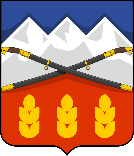 ПОСТАНОВЛЕНИЕАДМИНИСТРАЦИИ ПРЕДГОРНОГО МУНИЦИПАЛЬНОГО ОКРУГАСТАВРОПОЛЬСКОГО КРАЯст. ЕссентукскаяРегистрационный номер заявленияпринялпринялРегистрационный номер заявленияДата приема заявленияПодпись лица, принявшего документыРегистрационный номер заявленияпринялпринялРегистрационный номер заявленияДата приема заявленияПодпись лица, принявшего документыДолжностное лицо, осуществляющее приемДни приемаВремяНачальник управления образования администрации Предгорного муниципального округа Ставропольского краяпонедельникс 15-00 до 16-30 часовЗаместитель начальника управления образования администрации Предгорного муниципального округа Ставропольского края четвергс 15-00 до 16-30 часовНачальник отдела-главный экономист управления образования администрацию Предгорного муниципального округа Ставропольского краявторник, четвергс 8-30 до 16-30 часовВедущий специалист управления образования администрацию Предгорного муниципального округа Ставропольского краявторник, четвергс 8-30 до 16-30 часов